Конспект урока по алгебре 9 классапо теме «Сдвиг графика функции y = ax2 вдоль осей координат»Тип урока: изучение нового материала и первичное закрепление егоЦель урока: научить обучающего:познакомится с темой урока «Сдвиг графика функции у=ах2 вдоль осей координат»;усвоить алгоритм получения графиков функции y = ax2 + q и y = a(x + p)2 путем сдвига графика функции у=ах2 ;уметь задавать формулой графики этих функций по описанию и чертежу;уметь находить вершины параболы данных функций;уметь применять полученные знания по алгоритму, как с внешней опорой, так и по памяти;решать практические задания, для закрепления изученной темы.Оборудование: компьютер, интерактивная доска (мультимедийная установка), презентация (Приложение 1), лист учета знаний (Приложение 2), карточка №1 и №2 (Приложение 3,4).Структура урока (временные рамки):Организационный момент и проверка домашнего задания (5 мин.);Постановка темы и цели урока (5 мин);Изучение нового материала(20 мин.);Закрепление изученного материала (20 мин.);Итоги урока, рефлексия, домашняя работа (5 мин.).Ход урока:Приложение 2.Лист учета знанийВеремея ЕгораШкала оценивания:Приложен е 2.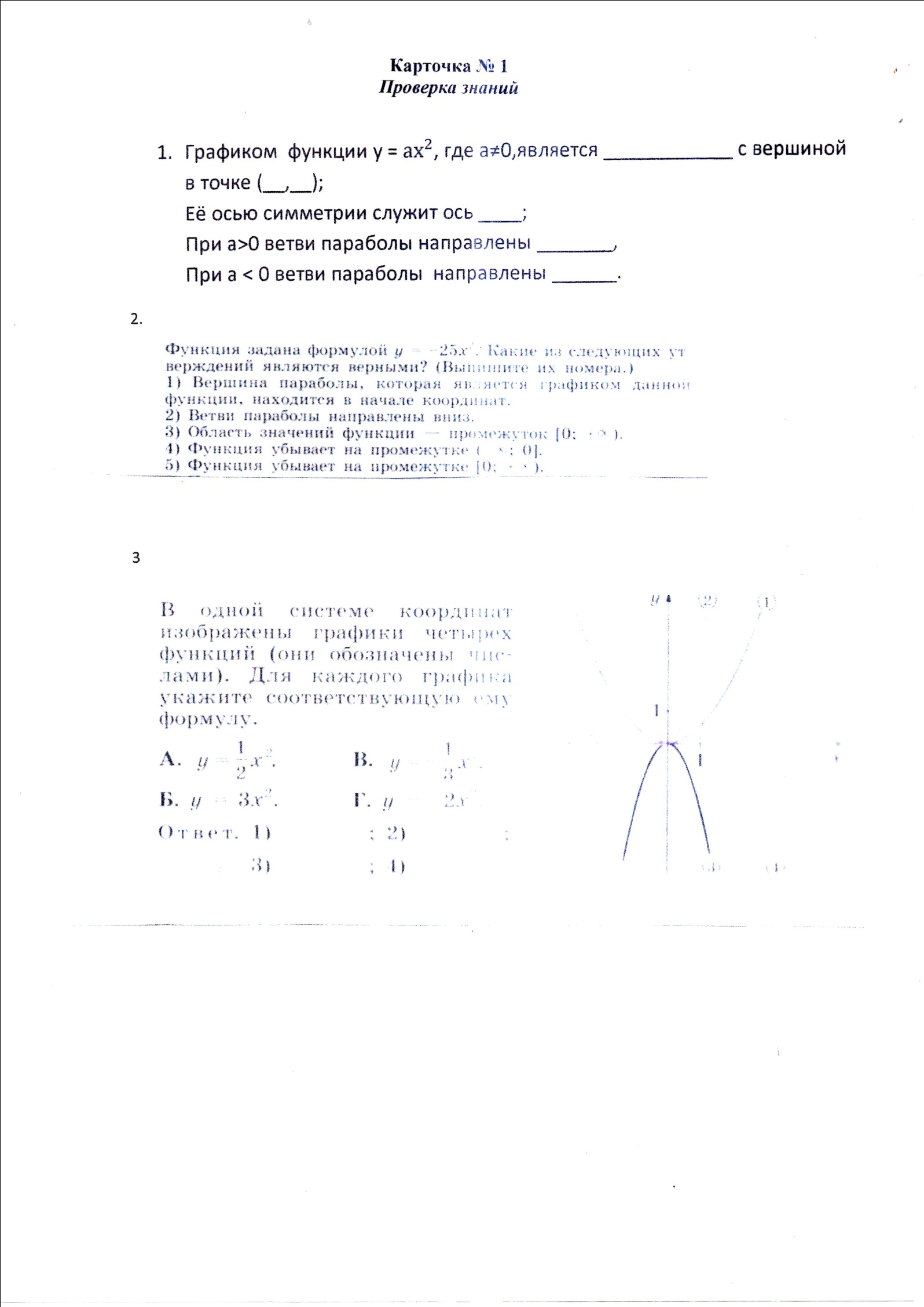 Приложение 3.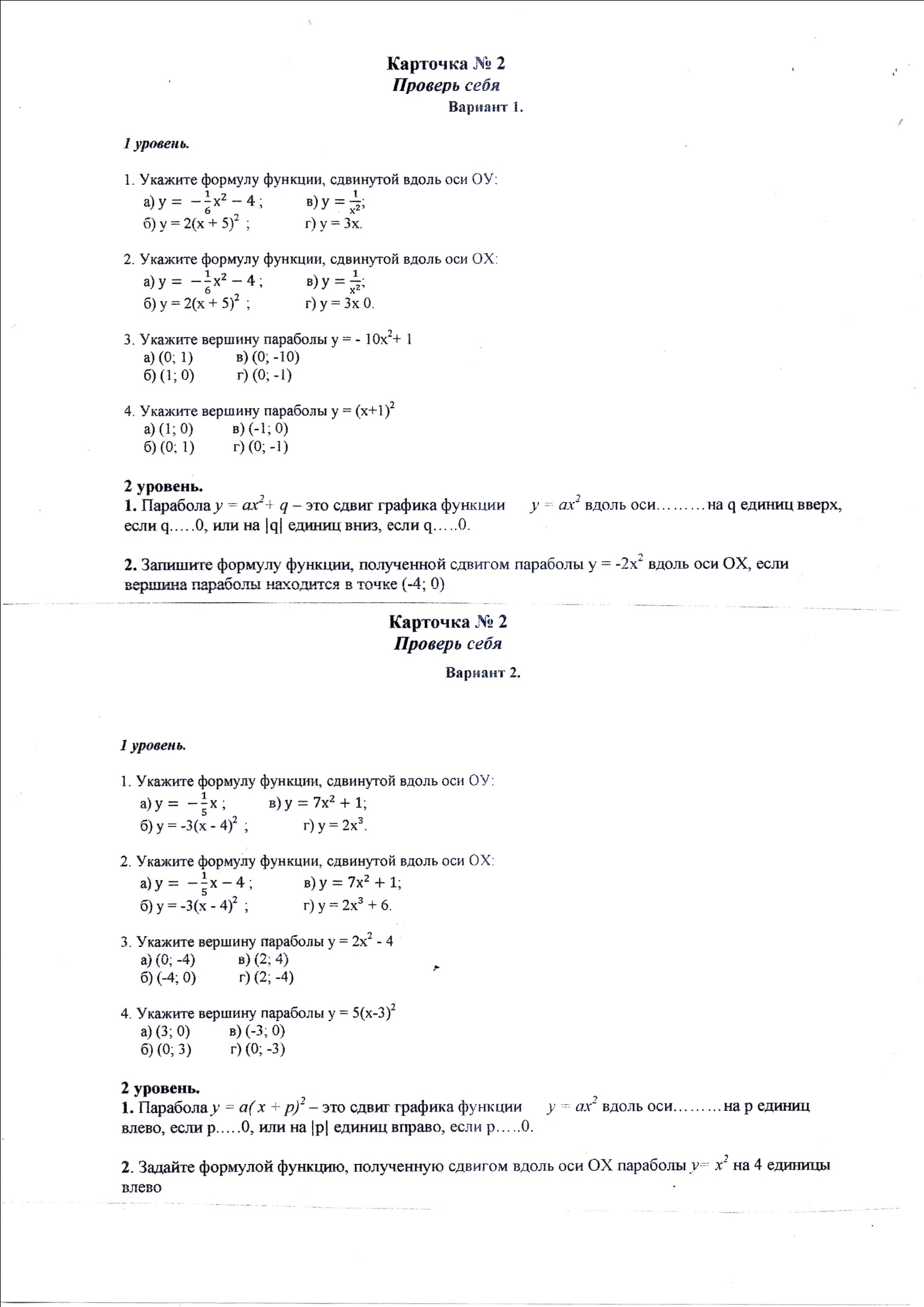 Ломоносов1 сл. 8 класс Sin, Cos, Tg2 сл. Таблица значений Sin, Cos, Tg. Основ триго тожТема урокаЦели урокаНа столеПлан урокаI пункт планаКарточка № 1 / проверка у доски   3 минИтак, перейдем к изучению новой темы урока, это II пункт нашего плана / сопровождающий листЗадачи 3 минДополним значение Sin, CosЗадачи 3 минОбратная задача 3 минTg, CtgЗадача 3 минДополним таблицу Tg, Ctg (0, 180)Основное триг тож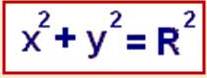 Формулы приведенияЗадача 3 минРабота с учебником 8 минНужна ли нам эта тема?Рубрика «Готовимся к ГИА»III пункт урока Карточка № 2 Проверь себяПодведение итогов урока План урокаСледующий урокЦели урокаД/ЗКарточка № 1 Проверка знанийНайдите синус и косинус углов А и В треугольника АВС с прямым углом С, если:ВС = 8АВ = 17Карточка № 1 Проверка знанийНайдите синус и косинус углов А и В треугольника АВС с прямым углом С, если:ВС = 21АВ = 20Карточка № 1 Проверка знанийНайдите синус и косинус углов А и В треугольника АВС с прямым углом С, если:ВС = 1АВ = 2Карточка № 1 Проверка знанийНайдите синус и косинус углов А и В треугольника АВС с прямым углом С, если:ВС = 24АВ = 25Карточка № 1 Проверка знанийНайдите синус и косинус углов А и В треугольника АВС с прямым углом С, если:ВС = 8АВ = 17Карточка № 1 Проверка знанийНайдите синус и косинус углов А и В треугольника АВС с прямым углом С, если:ВС = 21АВ = 20Карточка № 1 Проверка знанийНайдите синус и косинус углов А и В треугольника АВС с прямым углом С, если:ВС = 1АВ = 2Карточка № 1 Проверка знанийНайдите синус и косинус углов А и В треугольника АВС с прямым углом С, если:ВС = 24АВ = 25Лист учета знанийШкала оценивания: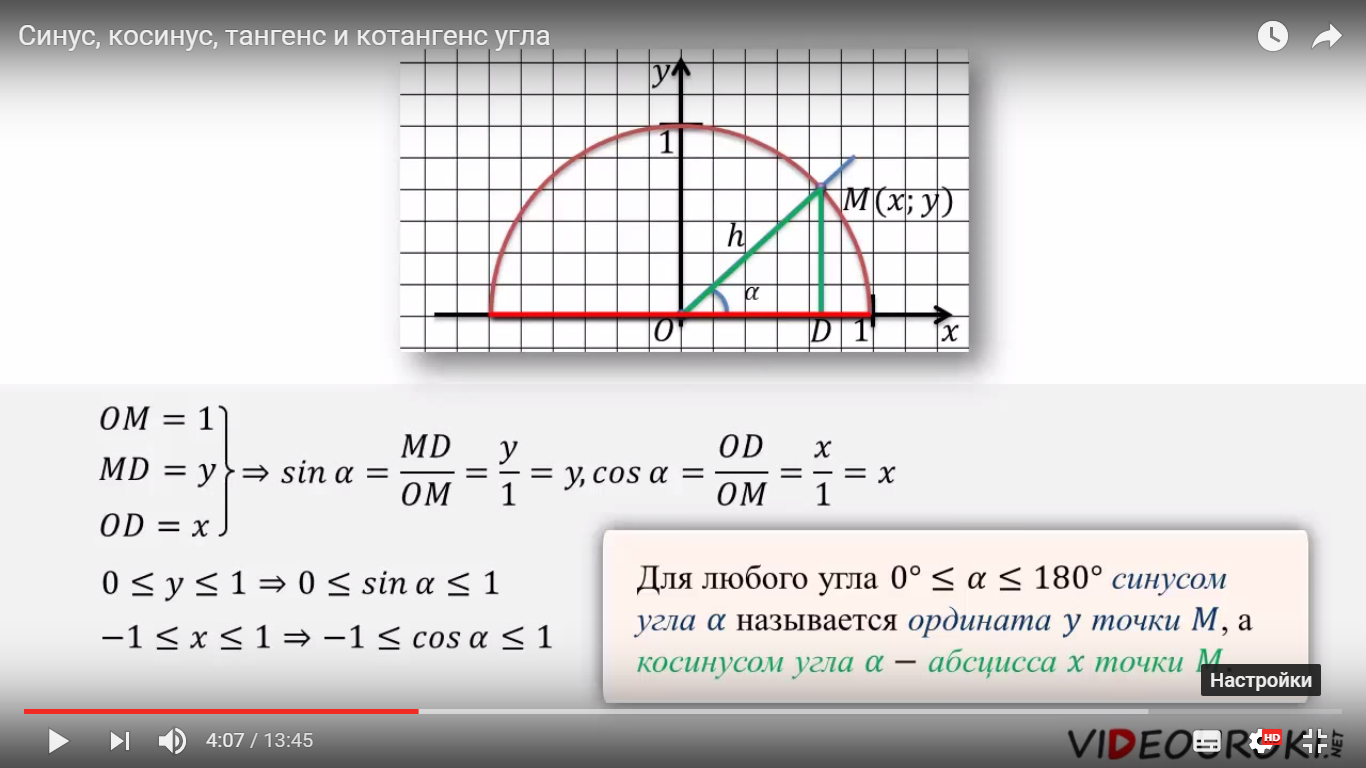 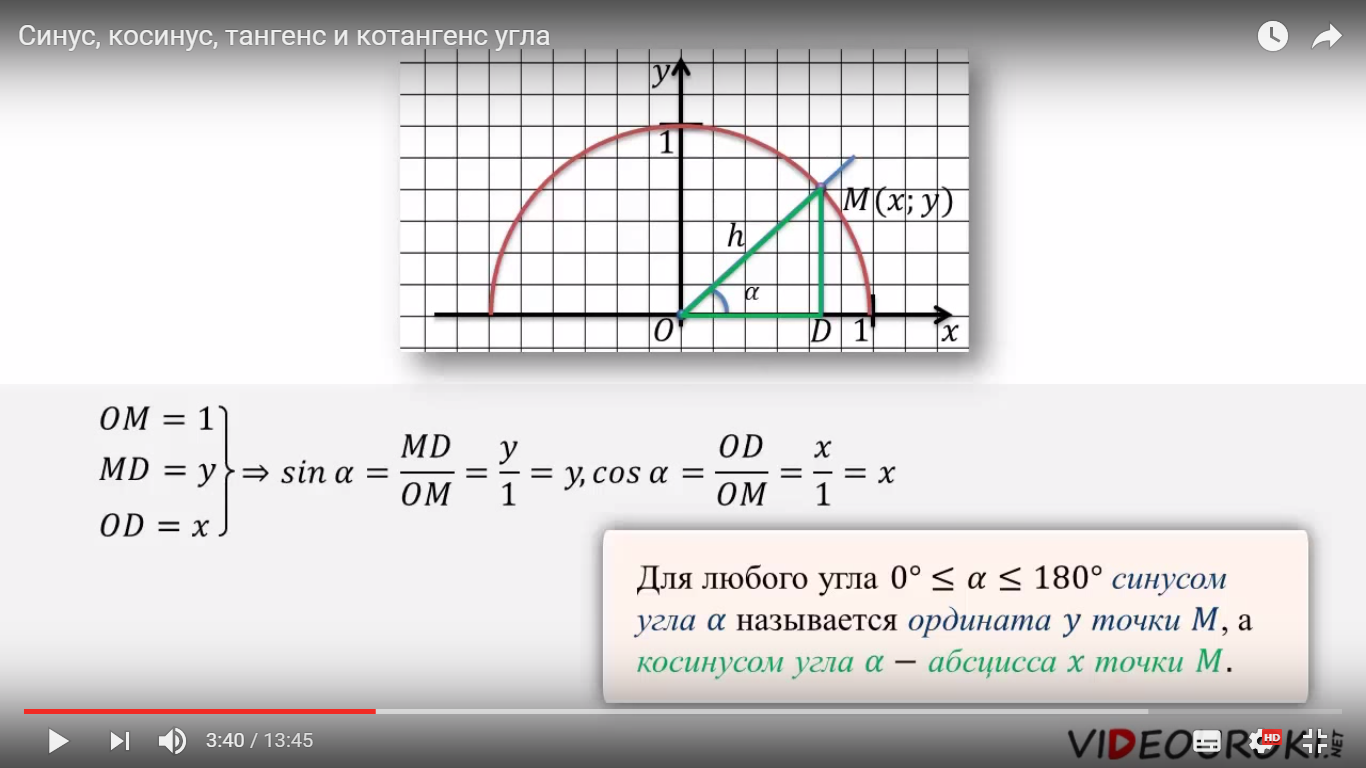 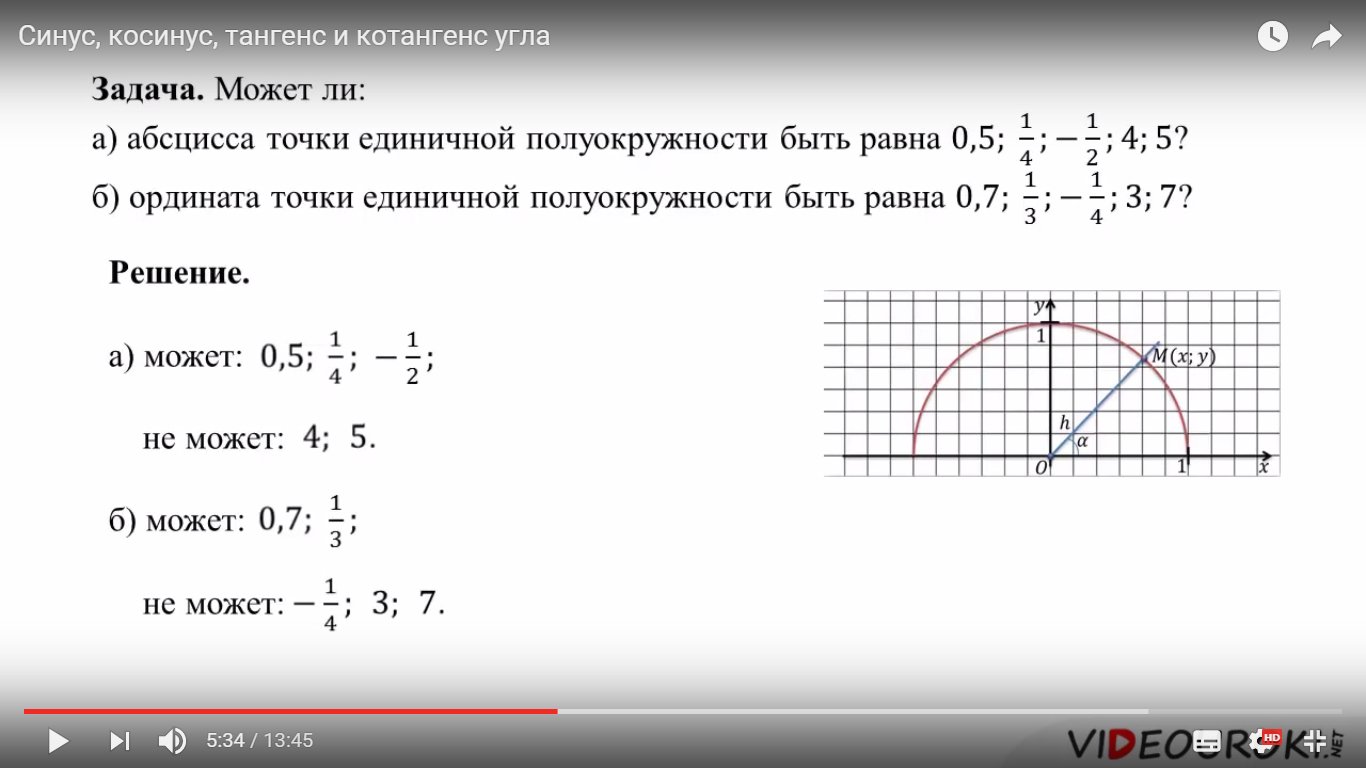 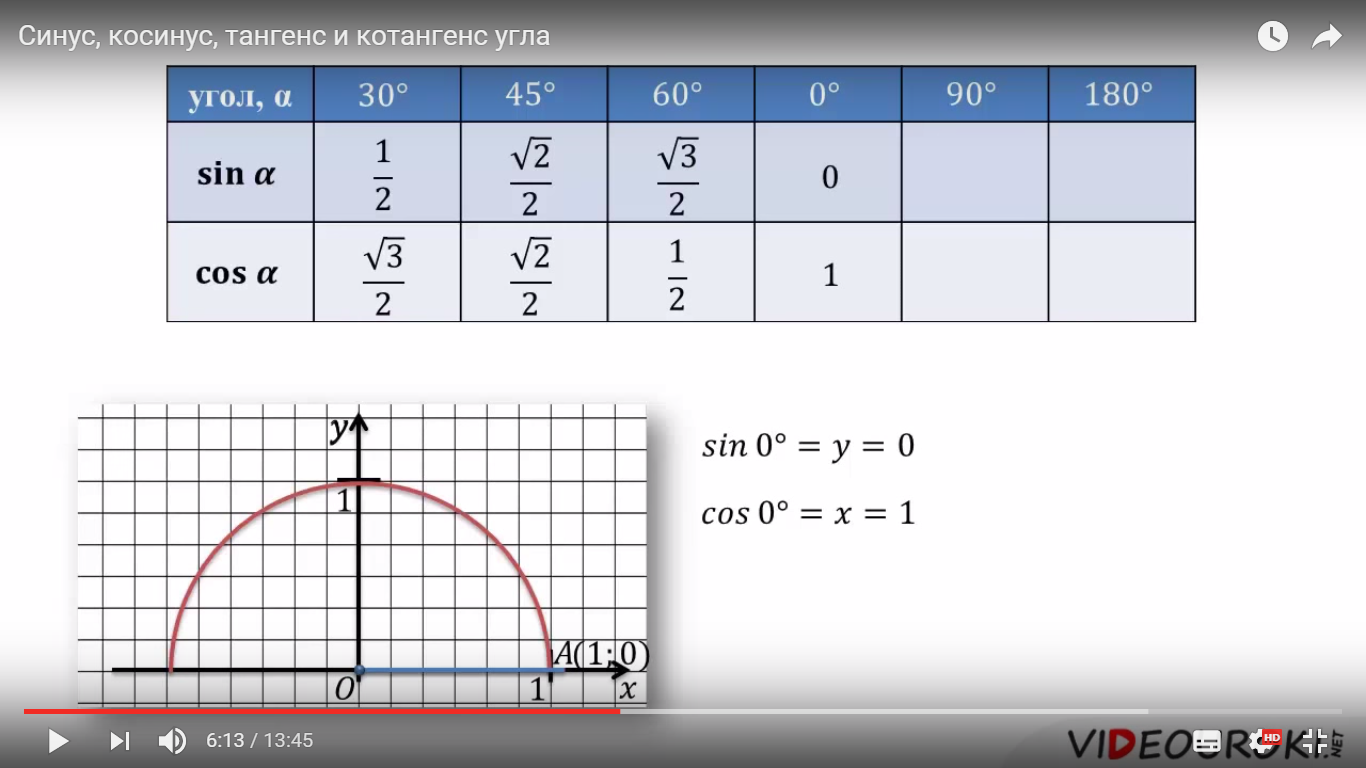 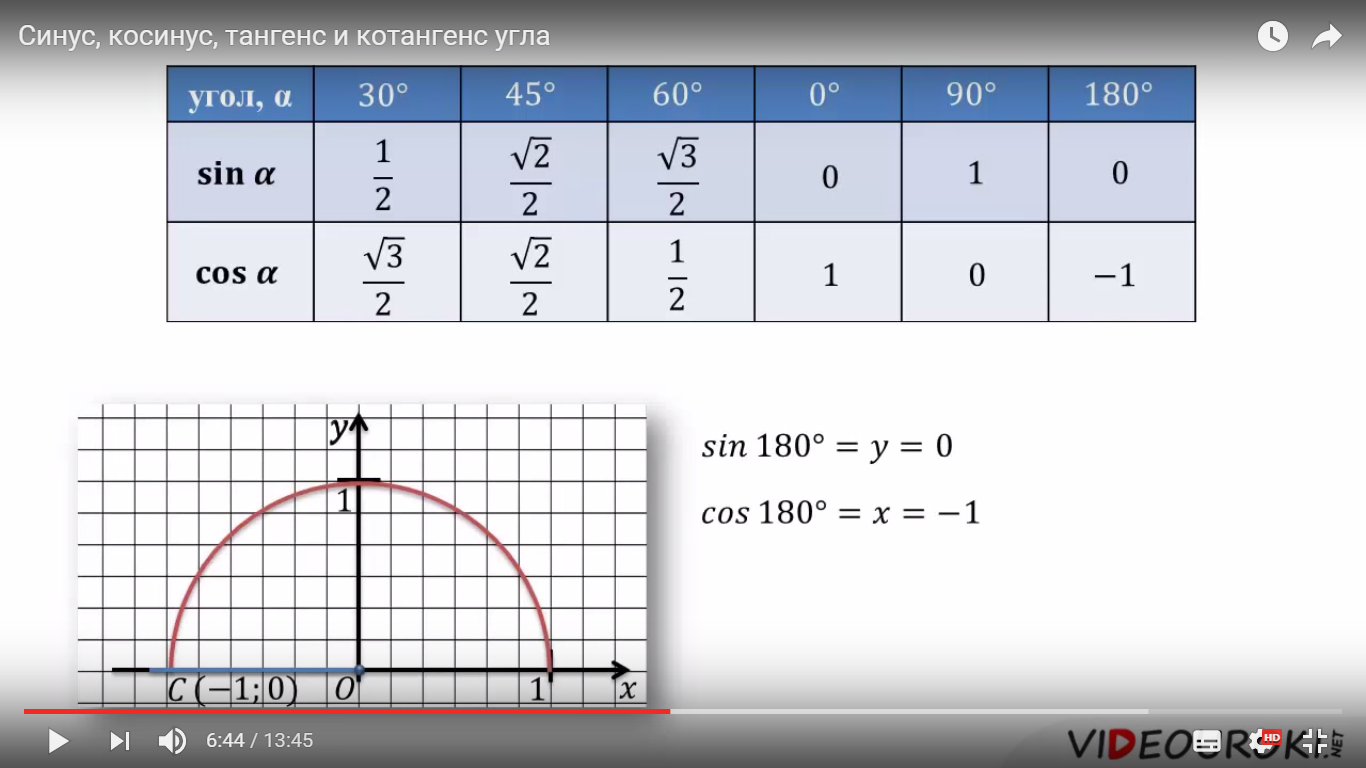 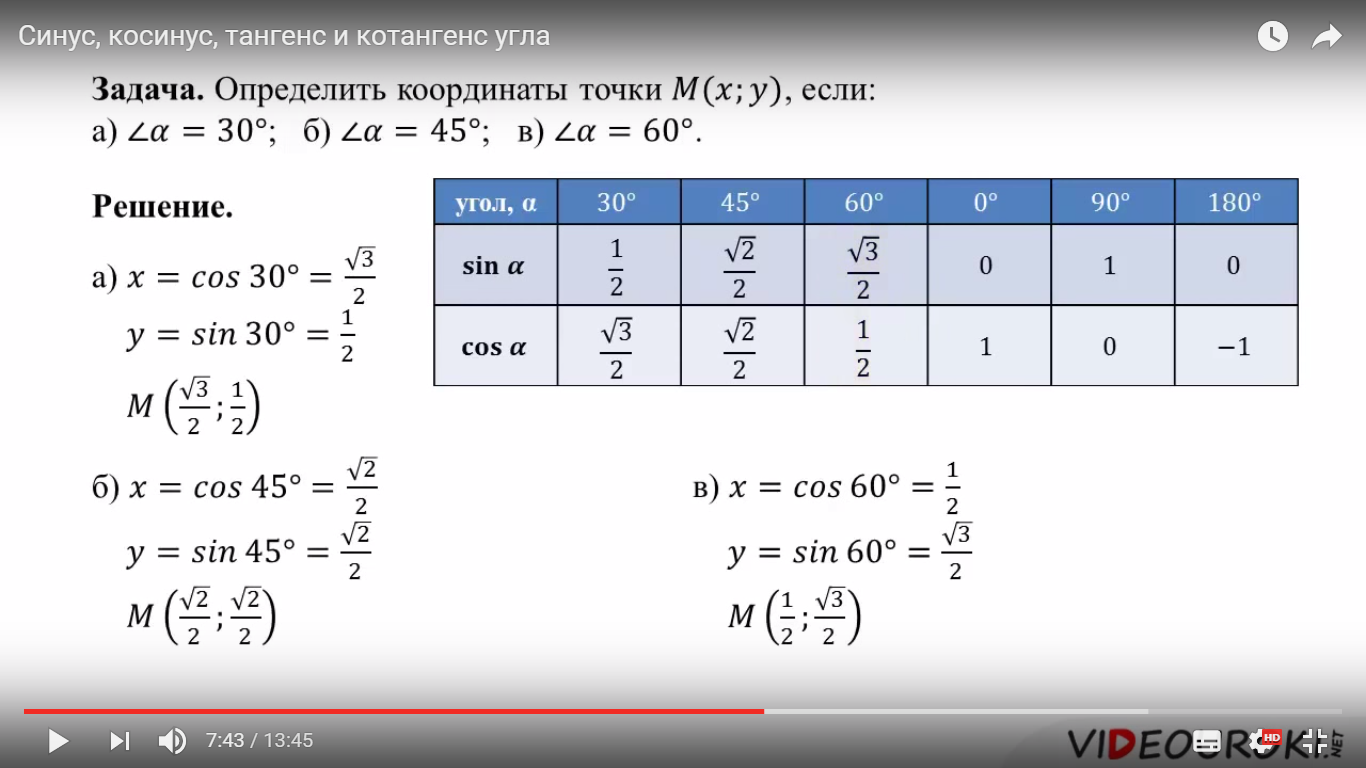 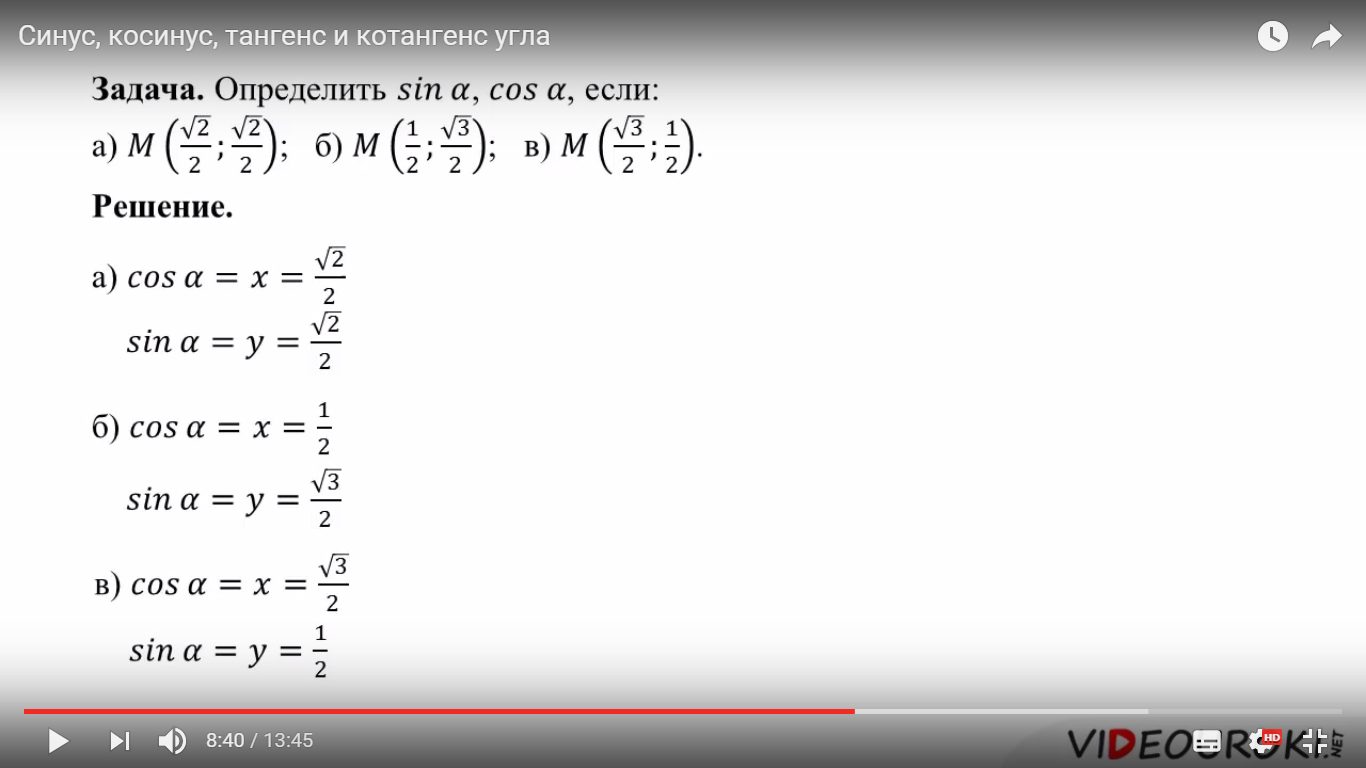 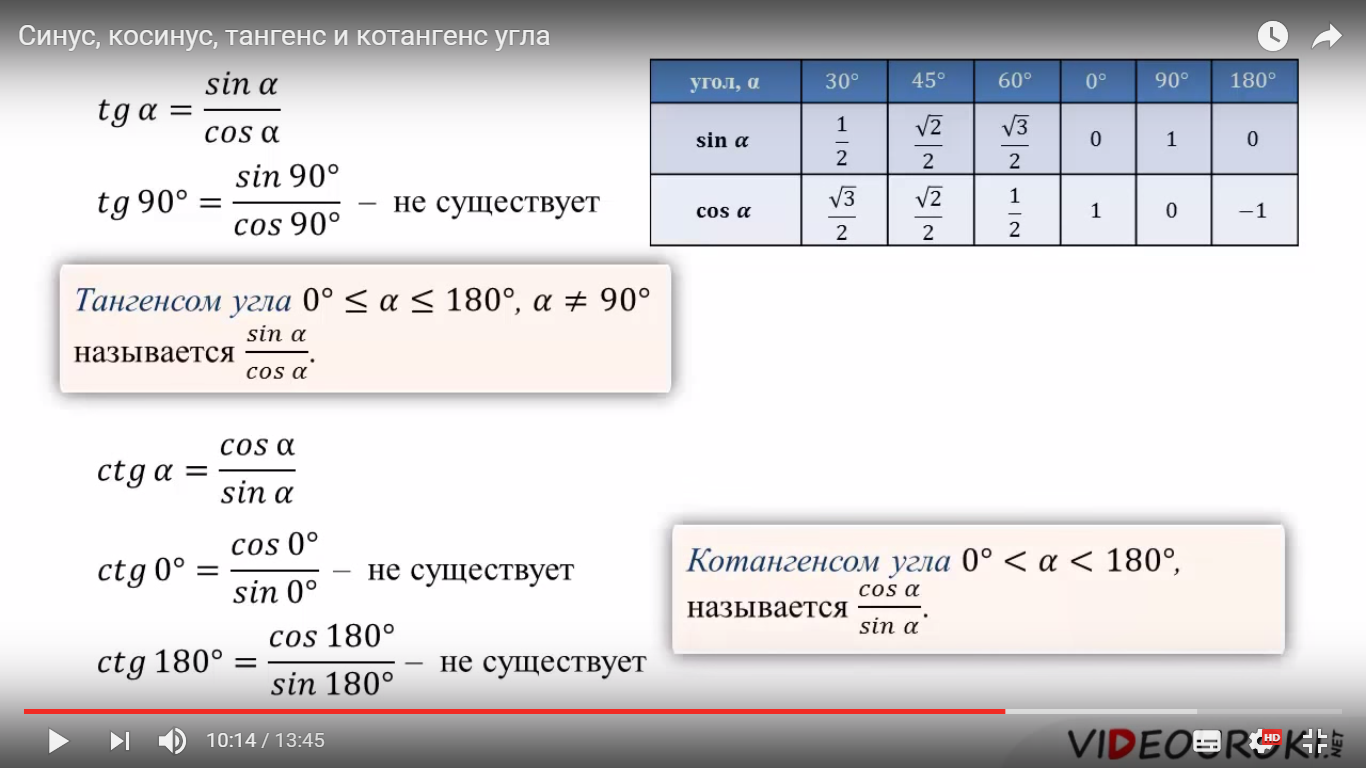 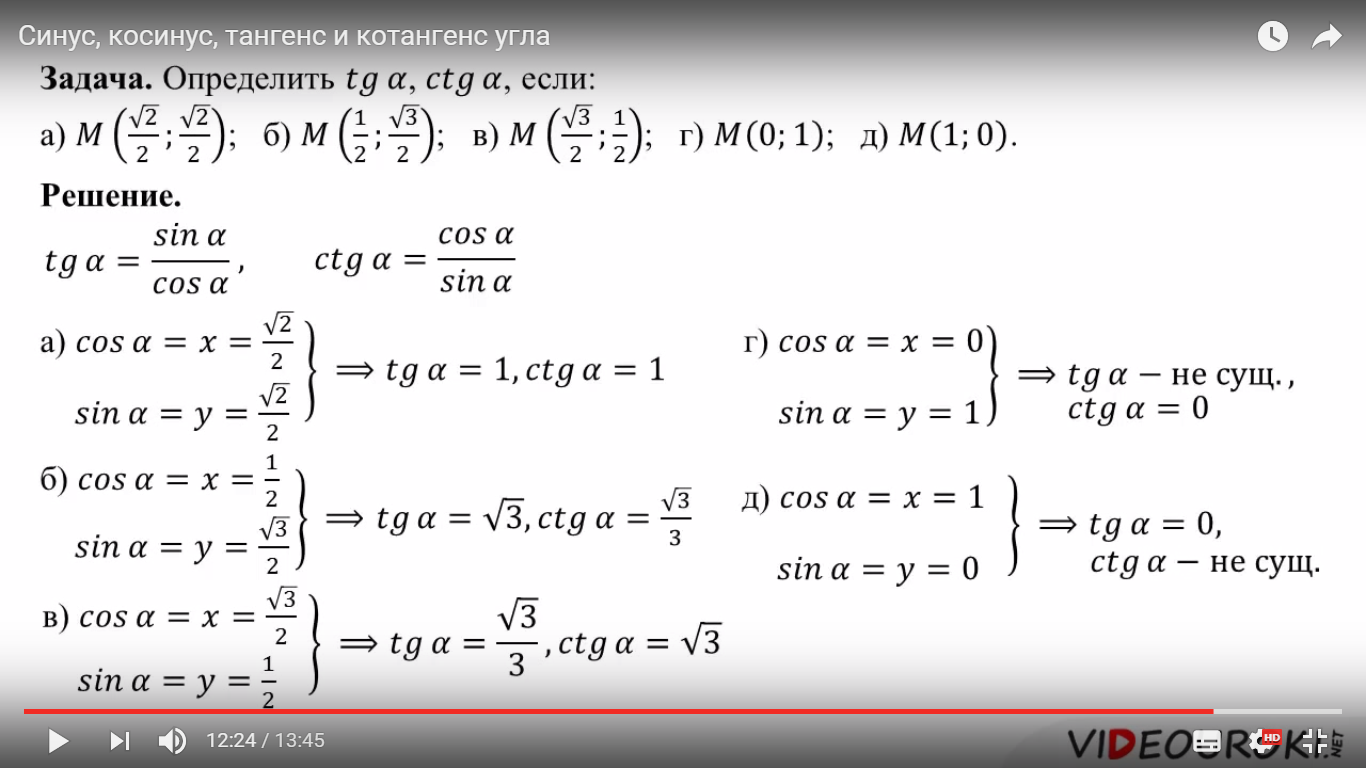 Сопровождающий листТаблица значений sin, cos, tg, ctg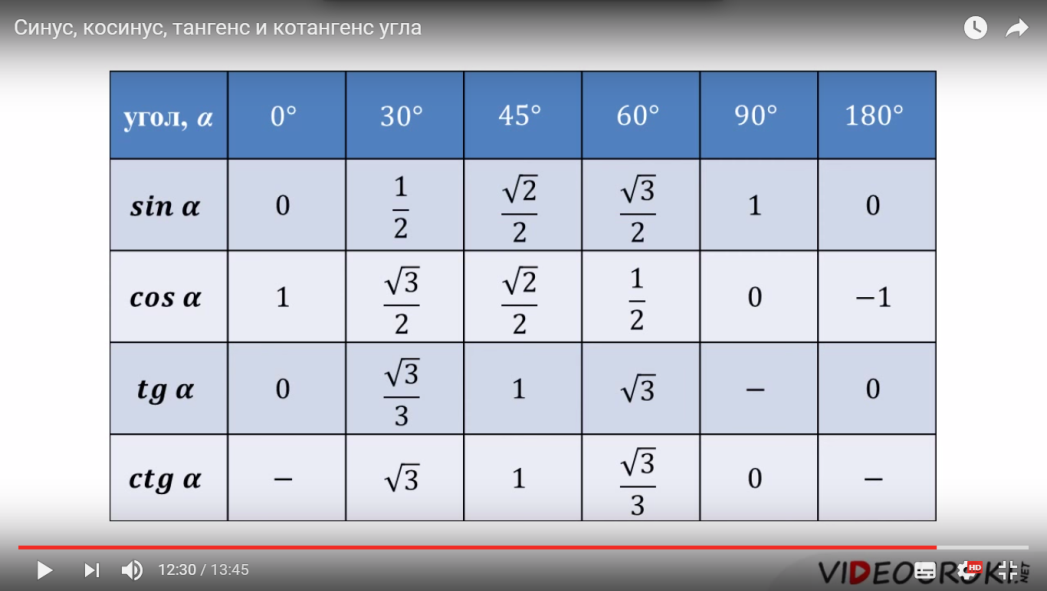 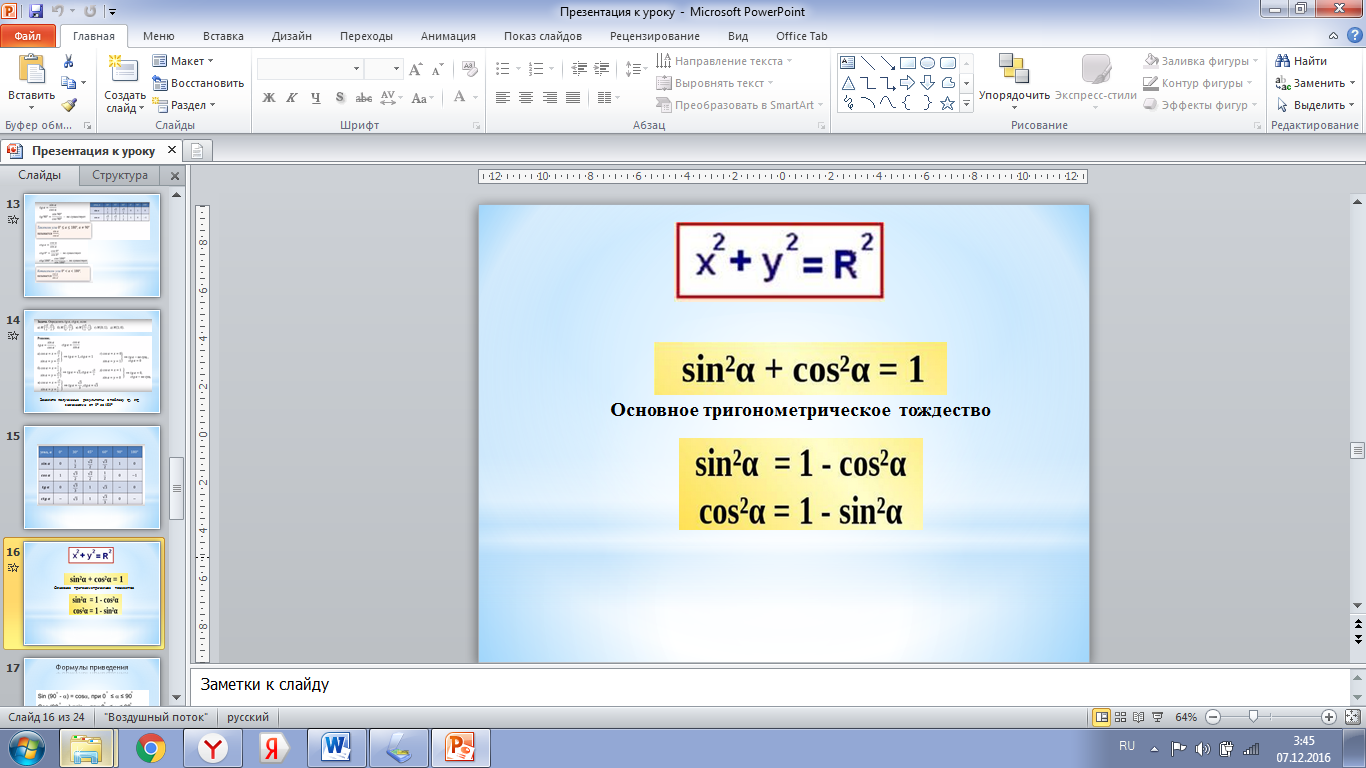 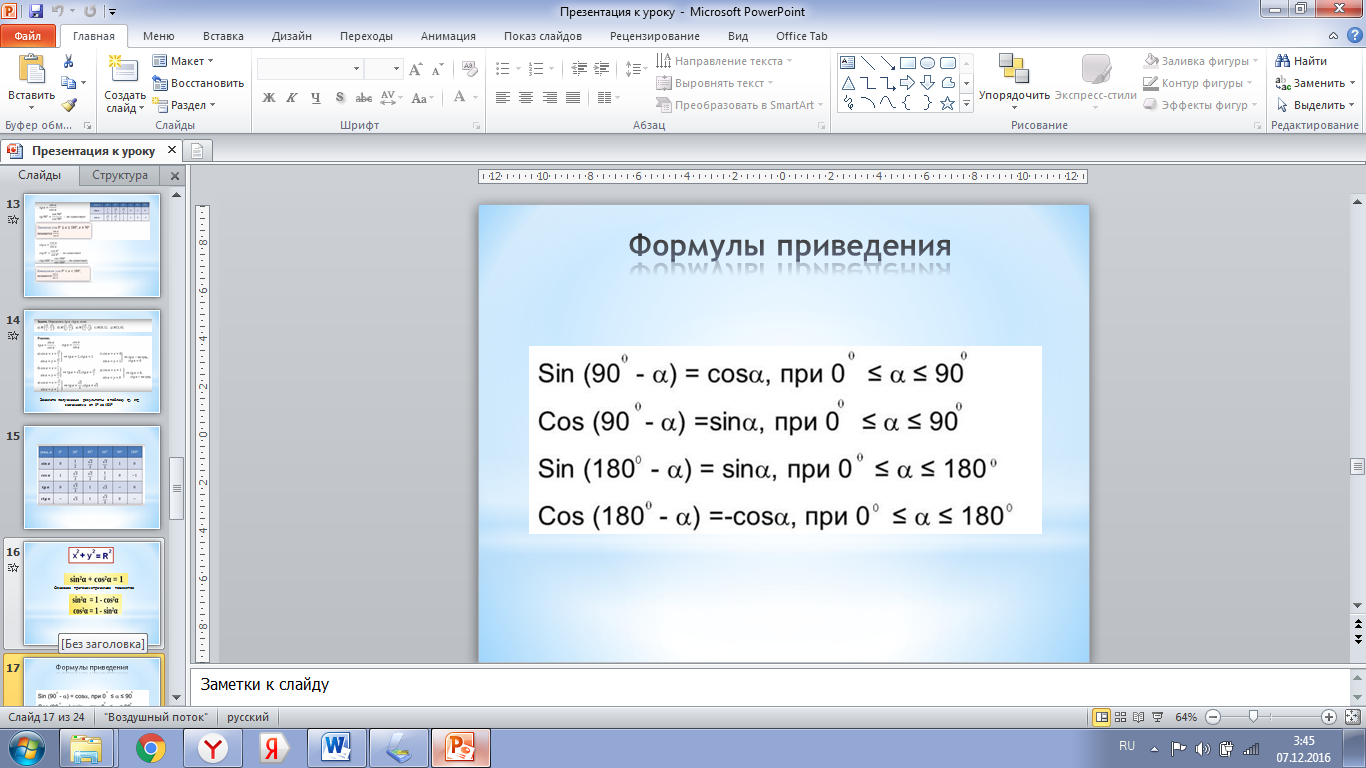 Деятельность учителяНомер слайдаДеятельность обучающихся- Добрый день, ребята! Я рада вас снова видеть на нашем уроке. Я вижу, что вы готовы к уроку и наш урок пройдет успешно. Присаживаетесь. - Наш урок охота начать со слов древнего мыслителя и философа Китая Конфуция о трех путях ведущего к знаниям «Перед человеком к разуму три пути: путь размышления это самый благородный путь, путь подражания – это самый легкий, путь личного опыта – это самый тяжелый». Я думаю, каждый из вас уже определил для себя свой путь к знанию и уровню, на котором мы сегодня будем работать.- У вас на столах лежат листы, давайте ознакомимся с ними. Лист учета записей – в этот лист вы будите вносить результаты своей деятельности на уроке, где прописаны ваши действия и ваши результаты освоения. Карточка № 1 Проверка знаний – это самостоятельная работа в качестве проверки домашнего задания и проверки усвоения прошлой темы наших занятий. Карточка №2 Проверь себя – это карточка покажет на сколько вы смогли понять и усвоить тему урока. Исходя из этого, мы можем определить план нашего урока. План урока: Проверка знаний (карточка №1)Постановка темы и целей урокаИзучение нового материалаПрименение изученного материалаПрименение полученных знаний (карточка №2)Анализ результатов по листу учета знанийПодведение итогов урока- Ребята, будут ли дополнения к нашему плану урока? - На уроке можно ошибаться, сомневаться, консультироваться. Если вам, что то не понятно, помните: вы можете всегда, обратится ко мне.- В качестве проверки домашнего задания вам предлагается выполнить задание на карточке № 1 Проверка знаний. На выполнение этой работы отводится 3 минут. После окончания работы вы поменяетесь вариантами с соседом по парте и проведете взаимопроверку.- Поменяйтесь с соседом карточками и проверим ее. При правильном ответе ставите плюс. Обратите внимание на доску. 1. График функции у=ах2, где а не равно нулю, является парабола с вершиной в точке (0,0).2. Функция задана формулой у=-25х2. Какой из следующих утверждений являются верным? (Выпишите их номера). Ребята зачитайте по очереди эти варианты.3. В одной системе координат изображены графики четырех функций (они обозначены числами -1,2,3,4). Для каждого графика укажите соответствующую ему формулу.- Подсчитайте количество плюсов и внесите свой результат в лист учета знаний. - Давайте проведем опрос по свойствам функции, кто отвечает ставит себе плюс  в лист учета знаний1234Готовятся к уроку. Приветствуют учителя. Настроены на урок.Знакомятся с раздаточным материалом урока.Ребята рассматривают план урокаРебята дополняют план урокаРебята выполняют работу на карточках №1ВзаимопроверкаПравильные ответы:Парабола; (0,0)1,2,5А -1, Б – 2, В – 4, Г - 3Подсчитывают свой результат и вносят его в лист учета знаний.- Ребята, что мы с вами изучали на прошлом уроке? Какова была тема урока?- Ребята, как вы думаете, можем ли мы график функции у=ах2 передвигать по координатным осям Ох и Оу?- Сегодня на уроке мы с вами изучим и убедимся в том, что график функции у=ах2 можно сдвинуть по осям Ох и Оу. Сформулируйте тему нашего урока. Запишите ее в тетради и число данного урока. - Какие цели мы с вами поставим на сегодняшний урок?- Ребята, пригодится ли нам эта тема в жизни? Где мы ее будем применять?- А на каких школьных предметах мы тоже встречаемся с графиками?56- Тема прошлого урока «График и свойства функции у=ах2»Высказывают свое мнение- Тема урока: «Сдвиг графика функции у=ах2 вдоль осей координат»- Цели: Уметь сдвигать график функции у=ах2 вдоль осей координатЗнать алгоритм получения графикаЗнать формулы по которым задаются данные функцииЗакрепить полученные знания- Необходима эта тема для сдачи ГИА. Уметь читать и строить графики, так как есть профессии такие как: архитекторы, инженеры.- Почти во всех предметах, в книгах демонстрируются всевозможные графики, которые необходимо понимать и читать. Физика, обществознание и т.д.- И так, перейдем к изучению новой темы урока. Рассмотрим график функции у=ах2 на слайде. Ответьте на мои вопросы:- Какой формулой задана данная функция?- Назовите координаты вершины данной функции?Воспроизвести слайд по анимации.- Что произошла с графиком?- Изменилось значения аргумента? - Изменилось значение функции?- На сколько, изменилось значение функции?Итак, значение аргумента осталось прежним, а значение функции увеличилось на 3 единицы.- Ребята, как вы думаете, как отобразится сдвиг графики функции по формуле, которая задается функция?- Верно, в формуле функции появится запись +3 единицы. Итак, вы получили новую функцию у = х2 + 3, путем …… продолжите фразу. - Назовите вершину полученной функции- Попробуйте построить функцию у = х2 опустив на 5 единиц вниз и ответь на вопросы, которые прописаны на доске. Вы имеете право обратиться ко мне за помощью. На эту работу вам 3 минуты.- Проверим.Какой формулой задана данная формула?Назовите координаты данной функции?Что произошла с графиком?Изменились значения аргумента? Изменилось значение функции?На сколько, изменилось значение функции?Назовите координаты полученной функции?- Оцените свою работу и впишите баллы в лист учета знаний- Давайте с вами подведем небольшой итог. Попробуйте произнести алгоритм построения графика функции, отвечаем по очереди. - Можем ли мы записать формулы функций в общем виде на математическом языке. У = ах2 + q. Запишите формулу в тетрадь.-Замечательно. Работаем дальше в парах. Задания для вас продемонстрированно на доске. Первый ряд – Исследовательская группа №1, второй ряд – Исследовательская группа №2. Прочитаем, что нам необходимо. Исследовательская группа №1Откройте учебник на стр. 88, рассмотрите рисунок 2.21, прочитайте материал учебника, обсудите его с соседом по парте и ответьте на следующие вопросы:Что представляет собой функция у =а(х+p)2?Составьте алгоритм получения графика функции у =а(х+p)2 из графика параболы у=ах2. Где находится вершина параболы у =а(х+p)2 ?Постройте график функции у = 2(х+2)2.. Запиши координаты вершины полученного графика. Исследовательская группа №2Откройте учебник на стр. 88, рассмотрите рисунок 2.23, прочитайте материал учебника, обсудите его с соседом по парте и ответьте на следующие вопросы:Что представляет собой функция у =а(х-p)2?Составьте алгоритм получения графика функции у =а(х-p)2 из графика параболы у=ах2. Где находится вершина параболы у =а(х-p)2 ?Постройте график функции у = -2(х-2)2.. Запиши координаты вершины полученного графика. - Итак, давайте с вами проверим. Отметьте плюсиками в листе учета знаний выполненную работу, в зависимости от того, как вы справились с этой работой: полностью, частично или не справились.7891011Дети готовы к освоению новой темы.- У=х2 - (0,0)- График функции поднялся по оси у на 3 единицы.- нет- да- изменилось на 3 единицыРассуждаютУ = х2 + 3Путем сдвига графика функции у = х2 вдоль оси Оу на 3 единицы вверх.(0,3)Ребята пробуют выполнить самостоятельное построение функции.Ответы на вопросы:- у = ах2- (0,0)- график функции опустился по оси Оу на 5 единиц вниз- нет- да- на 5 единиц в низ- (0,-5)Отвечают. Записывают формулу в тетрадьЧитают слайд, где описано задание на самостоятельное выполнение в парах.Проверяют полученный результат. Заполняют лист оценки знаний.- Итак, давайте с вами закрепим полученные знания. В учебнике на странице 93, № 236 (а, б) и № 246 (в, г) выполняет первый ряд. № 236 (в, г) и № 246 (а, б) выполняют второй ряд. Вы можете просить у меня помощь и консультацию. На работу отводится 8 минут.- Молодцы! Перейдем с вами к нашей постоянной рубрике «Готовимся к ГИА». На слайде даны примеры, дайте ответ, не забывая фиксировать правильность плюсом в листах оценки знаний.- Просмотрим, на сколько вы сегодня смогли усвоить тему нашего урока, мы выполним задания на карточке №2 Проверь себя. Работа состоит из 2 уровней: если вы достигли 1 уровень знаний – это отметка 3, если  2 уровень – 4 или 5. На выполнении работы 3 минуты.- Проверим, поменяйтесь работами с соседом по парте и сравните полученные ответы с доской. Рядом с каждым правильным ответом ставьте плюс.- Внесите полученные результаты в лист учета знаний. 1213 - 1516Ребята выполняют задания Ребята смотрят задания из рубрики «Готовимся к ГИА», отвечают, заполняют лист оценки знания.Проверяют, оценивают работу соседа.Вносят свой результат в лист оценки. - Итак, подойдем к итогу нашего урока. Давайте оценим нашу работу на сегодняшнем уроке, подсчитайте баллы в листе оценки знаний и сравните с шкалой оценок. Какие отметки у вас получились?- Давайте с вами вспомним, какой был план нашего урока и все ли мы с вами выполнили.- А каковы были цели нашего занятия? Достигли мы их или нет?- Значит, какая тема будет следующего урока и чем мы будем там заниматься?- Запишем домашнюю работу:Стр. учебника 92, задания 234, 237, и дополнительное задание 238.- Ребята, как вы чувствовали себя сегодня на уроке? Все ли вам было понятно? Довольны ли вы своим результатом? Достигли ли вы цели?- Ребята, я желаю вам на следующем уроке продуктивно поработать и получить положительные отметки. А на сегодняшнем уроки вы хорошо поработали, молодцы! Ну что ж, сдвиг графика у = ах2 вдоль осей координат прошли,Итог сегодня подвели.Смелей шагайте вы вперед,Много нового вас ждет.Спасибо вам за внимания,За ваши все старания!Спасибо за урок!Урок окончен!1718192021Ребята оценивают свою работу, подсчитывают баллы и выставляют свои отметки за урок.Последняя цель: «закрепить полученные знания». Данная задача не до конца была выполнена, так как мы можем многое про решать еще.Тема: Решение задач по теме «Сдвиг графика функции у=ах2 вдоль осей координат». Решать задачи по теме.Записывают задание на домОтвечают на вопросыДействия (план урока)Как себя оценить?Баллы, +Проверка знаний, карточка № 1За каждое правильное выполненное задание 1 балл (один +), максимум по баллам – 3.Опрос по свойствамОтветил, ставь смелее +Формулируем тему урока, ставим цели урокаФормулируем тему урока, ставим цели урокаФормулируем тему урока, ставим цели урокаИзучение нового материалаИзучение нового материалаИзучение нового материалаРабота в группахI исследовательская группа – 1 ряд,II исследовательская группа – 2 ряд.В группе совместно решается, какой балл поставить каждому участнику по шкале: - полностью справился с обязанностями и заданием – 2 балла;- частично справился – 1 балл;- не справился – 0 баллов.Применение полученных знанийПрименение полученных знанийПрименение полученных знанийРубрика «Готовимся к ГИА»Если смог выполнить верно, смелей ставь +Проверим себя, карточка № 2Если ты выполнил только 1 уровень и допустил ошибки – 1 балл. Если выполнил 2 уровень, но допустил ошибки 2 балла. Полностью выполнил верно и допустил незначительную ошибку – 3 балла.Итог урокаПодсчитай баллы и по шкале оценивания оцени свою работу и поставь себе отметку за урокБаллы:Оценка:Меньше 5 баллов3От 6 до 8 баллов4От 9 и выше5Действия (план урока)Как себя оценить?Баллы, +Проверка знаний, карточка № 1Полностью верно выполнил – 2 балла.Допустил небольшую ошибку – 1 балл.Белее одной ошибки – 0 балловФормулируем тему урока, ставим цели урокаФормулируем тему урока, ставим цели урокаФормулируем тему урока, ставим цели урокаИзучение нового материалаИзучение нового материалаИзучение нового материалаЗадача 1.Верно выполнено – 2 баллаДопустил одну незначительную ошибку – 1 баллБолее одной ошибки – 0 баллаЗадача 2.Верно выполнено – 3 баллаДопустили одну ошибку – 2 баллаДопустили две ошибки – 1 баллДопустили более двух ошибок – 0 баллаОбратная задача 3.Верно выполнено – 3 баллаДопустили одну ошибку – 2 баллаДопустили две ошибки – 1 баллДопустили более двух ошибок – 0 баллаЗадача 4.Верно выполнено – 5 балловДопустили одну ошибку – 4 баллаДопустили две ошибки – 3 баллаДопустили три ошибки – 2 баллаДопустили более трех ошибок – 0 балловЗадача 5.Верно выполнено – 2 баллаДопустил одну незначительную ошибку – 1 баллБолее одной ошибки – 0 баллаПрименение полученных знанийПрименение полученных знанийПрименение полученных знанийРубрика «Готовимся к ГИА»Если смог выполнить верно, смелей ставь +Проверим себя, карточка № 2Верно выполнено – 3 баллаДопустили одну ошибку – 2 баллаДопустили две ошибки – 1 баллДопустили более двух ошибок – 0 баллаИтог урокаПодсчитай баллы и по шкале оценивания оцени свою работу и поставь себе отметку за урокБаллы:Оценка:Меньше 7 баллов2От 7 до 10 баллов3От 11 до17 баллов4От 18 и выше5